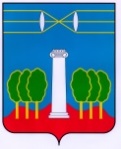 СОВЕТ ДЕПУТАТОВГОРОДСКОГО ОКРУГА КРАСНОГОРСКМОСКОВСКОЙ ОБЛАСТИР Е Ш Е Н И Еот 29.09.2022 №802/60О награждении Почётной грамотой главного специалиста службы развития, продвижения и коммерческой деятельности МБУ «МФЦ городского округа Красногорск» Измайловой Р.А.За высокий профессионализм, добросовестное отношение к работе и качественное выполнение своих обязанностей, Совет депутатов РЕШИЛ:Наградить Почетной грамотой Совета депутатов городского округа Красногорск главного специалиста службы развития, продвижения и коммерческой деятельности муниципального бюджетного учреждения «Многофункциональный центр предоставления государственных и муниципальных услуг городского округа Красногорск» Измайлову Регину Асятовну.ПредседательСовета депутатов                                           			               С.В. ТрифоновРазослать: в дело, МБУ «МФЦ го Красногорск»